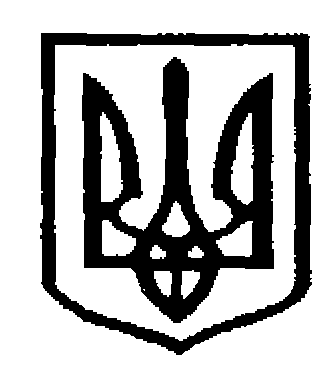 У К Р А Ї Н АЧернівецька міська радаУправлiння  освітивул. Героїв Майдану, 176, м. Чернівці, 58029 тел./факс (0372) 53-30-87  E-mail: osvitacv@gmail.com  Код ЄДРПОУ №02147345Про  узагальнення практик психолого-педагогічного супроводу та підтримки учасників освітнього процесу в умовах воєнних дій і збройних конфліктівВідповідно до листів ДНУ «Інститут модернізації змісту освіти» від 04.04.2022 № 22.1/10-434, КЗ «Інститут післядипломної педагогічної освіти Чернівецької області» від05.04.2022р  №01-09/176, на виконання                              Рішення Ради національної безпеки і оборони України від 24.02.2022 «Про введення в дію плану оборони України та Зведеного плану територіальної оборони України», (далі – Плану) введеного в дію Указом Президента України від 24.02.2022 № 70/202 (ресурс доступу: https://zakon.rada.gov.ua/laws/show/n0033525-22#n2), Міністерство освіти і науки України, заклади та установи освіти визначені співвиконавцями Плану заходів у п.2.7.4. щодо створення умов для медичної, психологічної, педагогічної реабілітації та соціальної реінтеграції дітей, які постраждали внаслідок воєнних дій і збройних конфліктів, а також у п.2.7.5. в частині надання соціально-психологічної допомоги для жертв насильства та торгівлі людьми.З метою виконання пунктів 2.7.4. та 2.7.5. Плану, просимо практичних психологів та соціальних педагогів закладів освіти заповнити таблицю розміщену у додатках до листа, де вказати психолого-педагогічні практики супроводу та підтримки учасників освітнього процесу в умовах воєнних дій і збройних конфліктів (техніки, методики, програми, технології, алгоритми, вправи, відеоматеріали), застосування яких було ефективним в професійній та волонтерській діяльності. У переліку практик можна вказувати як власні авторські методики, алгоритми діяльності (якщо такі є), так і запозичені. Важливо, щоб до кожної практики було зазначено діюче електронне покликання (за яким вона завантажується), схвалення чи підготовка до схвалення професійними психологічними спільнотами (обласна експертна комісія, науково-методичні та вчені ради ІППО, ЗВО, МОНУ асоціаціями психологів та психотерапевтів України, або були розміщені у фахових всеукраїнських виданнях). Запропоновані вами практики будуть розміщені на сайті ІППОЧО та внесені до електронного банку досвіду фахових розробок працівників психологічної служби системи освіти України.Заповнену таблицю потрібно надіслати до 12.04.2022 на електронну адресу НМЦ практичної психології та соціальної роботи ІППОЧО: chernivtsi23@ukr.net. Додатки на 1 аркуші.Додаток до листа Інституту післядипломної педагогічної освіти Чернівецької областівід 05.04.2022 № 01-09/176Практики психолого-педагогічного супроводу та підтримки учасників освітнього процесу в умовах воєнних дій і збройних конфліктів	ПІБ, посада, номер телефону відповідального за підготовку матеріалів______________________________________________________________Начальник відділу  загальної				Олена КУЗЬМІНА середньої освіти управління освіти Чернівецької міської ради 						Ірина ЗАСТАНКЕВИЧ07.2022 № 01-31/740Керівникам закладів освітиПрактика(назва, автор)СпрямуванняЦільова аудиторіяЕлектронне посиланняМатеріали пройшли експертизу/готуються до подачі на експертизу